Accessibility audit tool for educational settings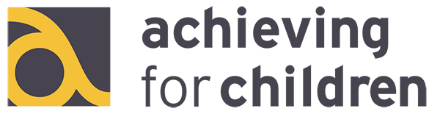 Is your educational setting compliant with the Equality Act 2010?Is your setting physically accessible?See appendix A p10 for a more detailed checklist regarding physical accessIs your setting inclusive?Is the curriculum accessible? How accessible is information, advice and guidance?Appendix A: Detailed physical access checklist Consider each question from the perspective of each type of disability.Approach and car parkingRoutes and external level change including ramps and stepsEntrances including receptionHorizontal movement and assemblyDoorsToiletsFixtures and fittingsInformationMeans of escapeSchoolDate of completionName of person who completed auditRole of person who completed auditQuestionYes/NoSource of evidence or action to be taken and link to access plan1Do you have an up-to-date accessibility plan?2Was your accessibility plan co-produced with children or young people with SEND, their families and other stakeholders?3Is everyone in your setting aware of the duties arising from the Equality Act 2010? 4Do you have evidence that your setting does not treat pupils or students less favourably and takes reasonable steps to avoid putting disabled pupils or students at a disadvantage in comparison to their peers? 5Do you have evidence that your school community endeavours to see the child or young person with SEND first and their disability second? (disability awareness training, education plans which build on a child or young person’s strengths as well as addressing their difficulties) 6Is your SEN information report fully compliant with the requirements of the code of practice? 7Do all staff understanding the needs of the pupils or students and support them accordingly?8Do you have inclusive, whole school policies, processes and practices?9Do you proactively include pupils or students with SEND, and their families, in all enrichment activities?10Do you celebrate the strengths of pupils or students with SEND and focus on what they can do rather than what they find difficult. 11Are pupils or students with SEND involved in the recruitment of school staff? QuestionYes/NoSource of evidence or action to be taken and link to access plan1Are your buildings physically accessible for people with mobility or visual or hearing difficulties? 2If some areas are inaccessible and adaptations are not possible have you found creative solutions to ensure inclusion e.g. moving classes to accessible classrooms? 3Are pathways around the setting and parking arrangements safe, easily accessible and well signed? 4Are emergency and evacuation systems accessible to all for example, do alarms have both visual and auditory components?5Are accessible toilets and changing facilities located appropriately and not used for other purposes such as storage? 6Are calm, low stimulation areas and routes available in the setting? 7Are classrooms and common areas optimally organised for pupils or students with a disability?8Are classroom interiors adapted to ensure access to all areas for pupils such as using fabric coverings/hush-ups to reduce noise levels, fitting blinds to manage glare and removing clutter to ensure safe access? 9Is furniture and equipment selected, adjusted and located appropriately?10If needed, and possible, are classroom partitions installed in open plan areas to ensure access for pupils or students with sensory difficulties? 12Are highly visible markings used to ensure the safety of pupils or students with a visual impairment? 13Do you consult with pupils or students with SEND regarding the accessibility of classrooms, toilets, lifts and changing facilities, etc? QuestionYes/NoSource of evidence or action to be taken and link to access plan1Is accessible signage used, throughout the setting’s environment, at all activities and events?2Are pupils or students with SEND included in pupil or student forums such as school councils3Is personalised and creative support arranged so that pupils or students can access all activities including trips or visits and afterschool and break time activities?4Do you ensure that transition from setting to setting is carefully planned and personalised for pupils or students with SEND?5Do you use targeted, small group or individual activities to improve self-esteem, confidence and social skills? 6Do you work closely with families (and the Education Welfare Service if appropriate) to improve attendance?7Do you take proactive measures to overcome disability related bullying by implementing anti-bullying policies and approaches?8Are pupils or students with SEND and their families given explicit information about trips and activities well in advance so that preparations can be made by their families?9Does the school follow the managed move and part time timetable protocols?10Do you avoid excluding pupils with SEND? Are all staff and governors aware that schools should never exclude a child for reason relating to their disability?QuestionYes/NoSource of evidence or action to be taken and link to access plan1Do staff have high aspirations and expectations of pupils or students with SEND?2Do all staff have regular and updated training re SEND and how the needs can be met? 3Are children with disabilities encouraged to take part in Music, drama and physical activities?4Do class teachers and PE coaches (including external providers) know how to include pupils or students with disabilities in PE? 5Are pupils or students and their families fully involved in the review of individual plans regarding curriculum access? 7Do you use the ‘assess, plan, do review’ cycle (also known as the graduated response) in responding to pupils with SEND?  8Is the attainment gap between pupils or students with SEND and those without SEND being reduced over time (whilst ensuring the high achievement of the most able)? 9Is the progress made by your pupils/students at SEN support and with an EHC plan as good as that made by pupils/students with SEN nationally? 10Do you ensure that homework is accessible to all for example,  by setting homework early in lessons, putting it online (and giving it to families in hard copy who do not have access to the internet), differentiating content and/or timescales? 11Are cover staff, including supply teachers, clear about the additional needs of pupils or students and how to meet these needs? 12Are staff given time to plan for pupils or students who need a highly differentiated or individualised curriculum?13Do pupils or students with SEND have easy access to appropriate information technology?14Do all additional adults, including teaching assistants and lunch time staff, build positive relationships, support flexibly and facilitate independent learning?15Are auxiliary aids provided and used to ensure that pupils or students with SEND are included in the curriculum?QuestionYesNoSource of evidence or action to be taken and link to access plan1Are your SEN information report and accessibility plans online and in hard copy (for those families who do not have internet access)? 2Are parents and carers, and where possible pupils, involved in reviewing your SEN information report to comment on accessibility?3Do you promote the ‘SEND Information, Advice and Support Service’ (SENDIASS)? 4Do you work with parent, carers and young people to ensure that your website is presented in a family friendly way?5Do you hold review meetings and similar at times when parents and carers are able to attend? 6Have you developed communication channels and person centred review processes that enable two-way information sharing with families? 7Is information available in a variety of languages?8Is information available in a variety of formats including‘easy read’large printsymbolsaudio9Do you ensure that pupils or students know exactly who they can contact for information, advice and support? 10Do you give children or young people and their families information about the Local Offer and SEND Information, Advice and Support Service?11Do you use the Local Offer, school and SENCO eNews to keep up-to-date with SEND developments? QuestionYesNoAction point1Is the building within convenient distance of a public highway?2Is the building within convenient distance of public transport?3Is the building within convenient distance of car parking?4Is the route clearly marked or found?5Is the route free of kerbs?6Is the surface smooth and slip resistant?7Is the route wide enough?8Is it free of such hazards as bollards, litter bins, outward opening windows and doors or overhanging projections?9Is it adequately lit?10Is it identified by visual, audible and tactile information?11Is there car parking for people with reduced mobility?12Is the car parking clearly marked out, signed, easily found and kept free from misuse?13Is the car parking as near the entrance as possible?14Is the car parking are suitably surfaced?15Is the route to the building kept free of snow, ice and fallen leaves?16Is the route level? (ie, no gradient steeper than 1:20 and no steps)QuestionYNAction point1Is there a ramp, with level surfaces at top, intermediate or bottom? 2Is it wide enough and suitably graded?3Is the surface slip resistant?4Are there kerbs and are there edges protected to prevent accidents?5Are there handrails to one or both sides? 6Are there (alternative) steps and ramp7Identified by visual or tactile information?8Are there handrails to one or both sides? 9Are ramps and steps adequately lit?10Are treads and risers consistent in depth and height?11Are all nosings marked and/or readily identifiable? 12Are landings of adequate size and are they provided at intermediate levels in long flights? QuestionYNAction point1Is the door clearly distinguishable from the façade?2If glass is it visible when closed?3Does the clear door opening or one leaf when opened permit passage of a wheelchair or double buggy?4Does it have a level or flush threshold, and a recessed mat well?5Is there visibility through the doorway from both sides at standing and seated levels?6Is there a minimum 300mm wide wheelchair manoeuvre space beside the leading edge of the door to clear door swing?7Can the door furniture be used at both standing and seated height?8Can it be easily grasped and operated?9If the door has a closer mechanism does it have:delayed closure actionslow-action closerminimal closure pressure10If the door is power-operated does it have visual and tactile information?11If the door is security-protected is the system suitable for use by and within reach of people with sensory or mobility impairments?12If there is a lobby, do the inner and outer doors meet the same criteria?13Do lobby layouts enable all users to clear one door before going through the next?14Are signs designed and positioned to inform those with visual impairments and wheelchair users with reduced eye levels?15Does the lighting installation take account of the needs of visually disabled people?16Are floor spacesslip resistant, even when wetof a quality that is sympathetic to acoustics – ie, not so ‘hard’ as to cause acoustic confusionfirm for wheelchair manoeuvre17Are junctions between floor surfaces arranged in a way that avoids presenting tripping hazards and causing visual confusion?18Is any reception point suitable for approach and use from both sides by people in standing and seated positions?19Is it fitted with an induction loop?20For those progressing to other parts of the building is information provided by signs, supported by tactile information such as a map or model?QuestionYNAction point1Is each corridor, passageway or aisle wide enough for a wheelchair user to manoeuvre and for other people to pass?2Is each corridor, etc free from obstruction to wheelchair users and from hazards to people with impaired vision?3Do any lobbies allow users (including wheelchair users) to clear one door before approaching the next with minimal manoeuvre4Is turning space available for wheelchair users?5Do natural and artificial lighting avoid glare and silhouetting?6Are there visual clues for orientation?7Do floor surfaces:allow ease of movement for wheelchair usersavoid light reflection and sound reverberation8Are direction or information signs (including means of escape) visible from both sitting and standing eye levels, and are they in upper and lower case, and large enough type to be read by those with impaired vision?9Are there tactile signs and information for those with impaired vision?10Is the maintenance of these items checked regularly?11Is lighting designed to meet a wide range of needs?12Is sufficient circulation space allowed for wheelchair users?13Is it maintained clear of obstructions which could create hazards for people with visual disabilities?14Are seating arrangements and spaces suitable for use by people with visual disabilities?15Are all areas for assembly and meeting equipped with an induction loop system?QuestionYNAction point1Do the doors serve a functional or safety purpose?2If glass, are they visible when shut?3Can people standing or sitting in a wheelchair see each other and be seen from either side of the door?4Does the clear opening width permit wheelchair access5On the opening side of the door is there sufficient space (300mm) to allow the door handle to be grasped and the door swung past a wheelchair footplate?6Are any door furniture or handles at a height for standing or sitting use?7Are doors and handles clearly distinguished? 8Can the door furniture and handles be easily operated and grasped?9If door closers or mechanisms are fitted do they provide the following:security linkagedelay-action closureslow-action closureminimum closure pressure10Is door or mechanism function checked regularly?QuestionYNAction point1Is WC provision made for people with disabilities?2Do all lavatory areas have slip-resistant floors?3Are all fittings readily distinguishable from their background?4Are all door fittings or locks easily gripped and operated?5Can ambulant disabled people manoeuvre and raise and lower themselves in standard cubicles?6Is provision made for wheelchair users in disabled toilets? 7Is wheelchair approach free of steps, narrow doors, obstructions, etc?8Is the location clearly signed?9Is there sufficient space at entry to the compartment for wheelchair manoeuvre and door opening?10Are the door fittings, locks and light switches easily reached and operated?11Is there an emergency call system and is someone designated to respond?12Can the emergency call system be operated from floor level?13Is the wheelchair WC compartment large enough to permit manoeuvre for frontal lateral, angled, backward transfer, with or without assistance?14Are the fittings arranged to facilitate these manoeuvres15Are hand washing and drying facilities within reach of someone seated on the WC?16Is the tap appropriate for use by someone with limited dexterity, grip or strength?17Are suitable grab rails fitted in all the appropriate positions to facilitate use of the WC?18Is the manoeuvring area free of obstruction, such as boxed-in pipework, radiators, cleaner’s equipment, disposal bins, occasional storage, etc and is any difficulty caused by the activity of service contractors?19If there is more than one standard layout WC compartment provided, are they handed to offer a left-sided approach and a right-sided approach?QuestionYNAction point1Is any server or counter accessible to all users, including those with hearing impairments?2Is it possible for people with disabilities to serve as volunteers?3Where there are display stands, bookstalls, etc are they visible, reachable, accessible by people with disabilities?4In any eating or meeting space do tables, chairs and the layout allow for use by wheelchair users and other people with disabilities?5In any staff accommodation is it suitable for use by people with disabilities including wheelchair users with slip-resistant floor, reduced level kitchen units and sink and lever action taps?6Are all relevant locations clearly signed?QuestionYNAction point1Is the building equipped to provide hearing assistance?2Does lighting installation of the building take into account the needs of people with visual disabilities?3Are there large-print versions of information about the building or activities available?4Is there braille information available for people with visual disabilities?QuestionYNAction point1Is there a visible as well as audible fire alarm system?2Are final exit routes as accessible to all, including wheelchair users, as are the entry routes?3Is there a management evacuation strategy for staff, pupils and visitors, and are staff trained in evacuation procedures?4Is the evacuation strategy checked regularly for its effectiveness?5Are evacuation routes checked routinely and regularly for freedom from combustible materials, obstacles or locked doors?6Are all fire warning devices and detectors checked routinely and regularly